Home Learning (Tuesday)Year 1 and 2 Maths:Year 1: Watch this video to help you. https://www.youtube.com/watch?v=hGD-omqAOPI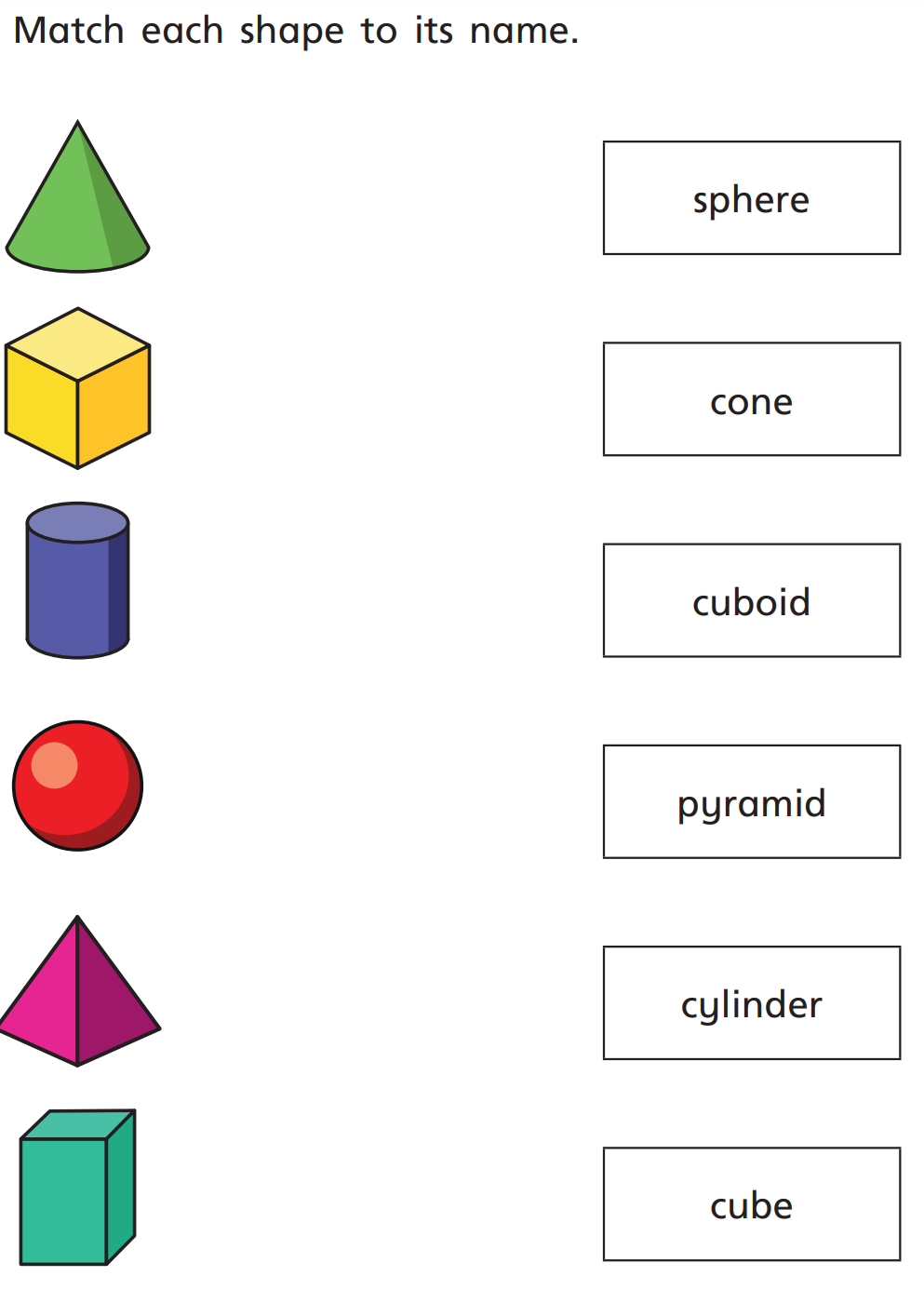 Year 2: Watch this video to help. Watch out, there might be one missing!https://www.youtube.com/watch?v=hGD-omqAOPI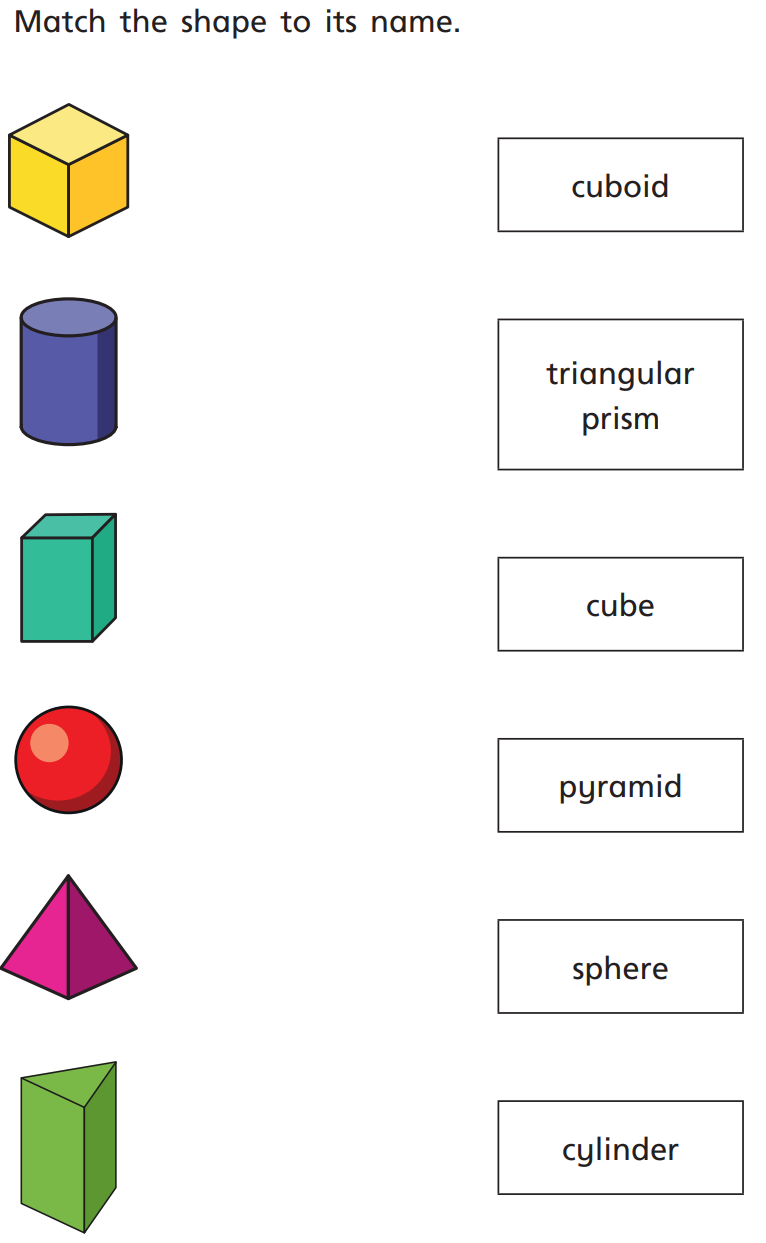 